FORMACIÓ: ACREDITACIÓ TUTOR/A D’EMPRESA DE FP DUALL’objectiu de la formació és acreditar nous Tutor@s d’empresa potencials, en la Formació Professional Dual. Les empreses interessades en col·laborar en la modalitat Dual o bé que ja hi estiguin col·laborant, podran identificar entre la seva plantilla les persones clau a realitzar la formació homologada obligatòria que es requereix, per tal de poder estar certificat/da com a Tutor/a d’empresa en FP Dual.Data, horari i lloc21 d’abril de 2022De les 15:00 a les 16:30hInstitut Baix MontsenyPlaça Muriel Casals, 2  -  08470 Sant CeloniDestinatarisResponsables Recursos Humans, caps de producció, gerents i/o persones identificades per cada empresa.Programa 1. Organització i Gestió de la DUAL2. Introducció. La figura del tutor/a d'empresa3. Registre en el QBID de Tutor/a d'empresa (dades necessàries)4. Formació del tutor/a Empresa (Acreditació)5. Presentació de QBID i tasques a realitzar pel Tutor/a d'empresa5.1. Proposar pla d'activitats5.2. Valoració del contacte de seguiment5.3. Informes Periòdics5.4. Valoració del contacte final 5.5. Emplenar enquesta del centre de treballNOTA: A ser possible, es demana a les persones inscrites i assistents que portin a la sessió formativa un portátil per qüestions pràctiques. En cas que no pugui ser possible, l’Institut Baix Montseny els proporcionarà els PC instal·lats a l’aula on es realitzarà la formació. 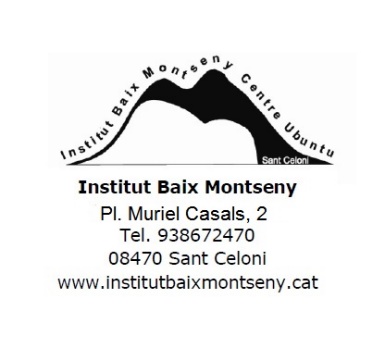 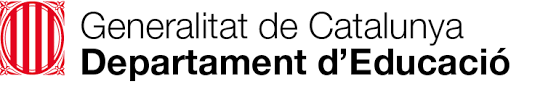 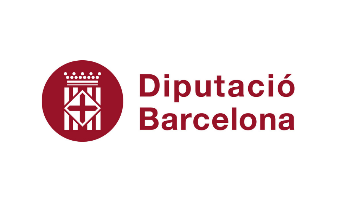 